П О С Т А Н О В Л Е Н И Еот 24.06.2019   № 761г. МайкопО внесении изменения в состав комиссии по отбору некоммерческих организаций на право получения субсидии на финансовое обеспечение затрат в связи с оказанием услуг, связанных с организацией общественных работ по благоустройству территориймуниципального образования «Город Майкоп»В связи с организационно-штатными изменениями в Управлении жилищно-коммунального хозяйства и благоустройства Администрации муниципального образования «Город Майкоп», п о с т а н о в л я ю:1. Внести изменение в состав комиссии по отбору некоммерческих организаций на право получения субсидии на финансовое обеспечение затрат в связи с оказанием услуг, связанных с организацией общественных работ по благоустройству территорий муниципального образования «Город Майкоп», утвержденный постановлением Администрации муниципального образования «Город Майкоп» от 03.04.2019 № 435 «О создании комиссии по отбору некоммерческих организаций на право получения субсидии на финансовое обеспечение затрат в связи с оказанием услуг, связанных с организацией общественных работ по благоустройству территорий муниципального образования «Город Майкоп», изложив абзац 11 в следующей редакции:«Шмигирилов Н.А. - заместитель руководителя, начальник отдела жилищной политики и коммунального хозяйства Управления жилищно-коммунального хозяйства и благоустройства Администрации муниципального образования «Город Майкоп».».2. Опубликовать настоящее постановление в газете «Майкопские новости» и разместить на официальном сайте Администрации муниципального образования «Город Майкоп». 3. Настоящее постановление вступает в силу со дня его официального опубликования.Глава муниципального образования «Город Майкоп»                                                                                 А.Л. Гетманов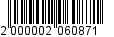 Администрация муниципального образования «Город Майкоп»Республики Адыгея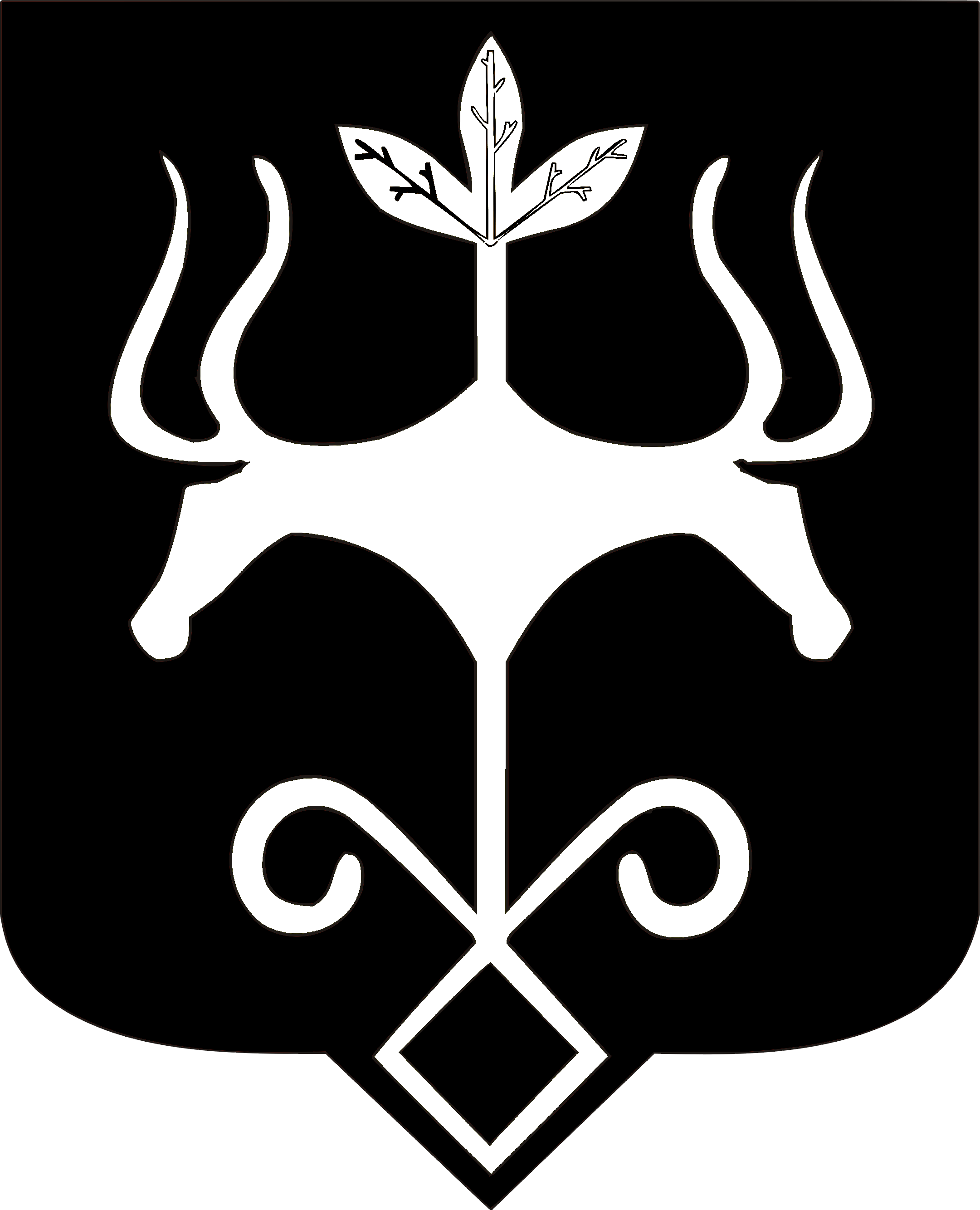 Адыгэ Республикэммуниципальнэ образованиеу«Къалэу Мыекъуапэ» и Администрацие